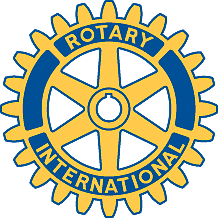 Rotary Club of Carleton Place and Mississippi Mills       Meeting of July 9th, 2012The most recent meeting was attended by 10 of our members, with only Rotarian Al absent.  We also hosted three guests for the meeting;District Governor Rene Melcher, Assistant District Governor David Batchelor and Rotarian Jack Trouton from the Ottawa West Club.The meeting was opened by our new President Robert who extended the Club’s greetings to our visitors.  He then asked Secretary Doug if he had any correspondence.  Doug responded in the negative.  Robert then also asked Ex-President George if he had received anything and he too responded negatively.Robert then asked Rotarian Marion to update the Club and our guests on the playground installation.  She explained to our guests what the project had entailed up to this point and then proceeded to bring the rest of the Club up to date on the up-coming plans.  Marion said that the Town had arranged for the opening to happen on Wednesday, July 11th at 1:00 P.M.  She further said that the Town had arranged for there to be some refreshments at the opening, for the media and local dignitaries to be present.  She also said that a local daycare was bringing some of their charges to the event as well.  Lastly she said that arrangements were being made for a Rotary plaque to be installed into a cairn marker at the entrance to the play area.Robert then asked Rotarian Bernie and Doug to tell the Club about the recent BIA parade meeting they attended.  Doug then spoke about the Club’s main role in the Halloween (October 27) and Christmas (November 24) parades.  Our Club will be primarily responsible for crowd control.  The exact nature of this role has not been fully defined as yet.  However, there should be some more news about this project after the next meeting on August the 9th.Rotarian Gordon then gave a report on the current condition of the Trail and the maintenance required on it.  He said that Friend Jim had been in to cut the grass.  He also said that the weeds and bushes along the route needed some attention.  He then asked for some volunteers from the Club to assist.  Rotarians Arthur and Brian as well as Treasurer Mike all said they would work on cleaning the Trail up.Gordon then brought up the matter of the requirement for an easement to be enacted for legal passage through the Barracks site.  He then asked if he could then have authority to approach a lawyer to draw up the appropriate legal documents on behalf of the Club, to which Robert gave the okay.Robert then briefly spoke about the Executive meeting that took place prior to the general Club’s meeting.  He said that District Governor Rene spoke of how RI is going to be conducting an awareness campaign to raise Rotary’s profile within various communities, how RI was going to be starting on a branding campaign.  In order to effect these changes, RI would be publishing a series of tools and presentations for individual Clubs to use RI’s best practices for bringing about the future visions through their District leadership.Assistant District Governor David then briefly asked all members to support the Classic Theater Festival in Perth.  In particular was the play being sponsored by the Perth Club on Wednesday, August 1st at 8:00 P.M. at Perth District Collegiate Institute.  From each $30 ticket sold for the evening’s entertainment, $15 would be directed to the End Polio Campaign.Robert then closed up by mentioning that our next meeting would not be taking place at the usual spot would be in his backyard for the Club’s Annual Barbecue.  He asked that anyone who has special dietary requirements to please notify him, otherwise he would be barbecuing some sausages and burgers.  He also asked that everyone bring in whatever beverages they wished to drink that night and also to contribute some salads and desserts.  He also said that the barbecue was open to each member’s spouses and that there would also be some Friends present.